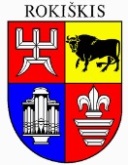 ROKIŠKIO RAJONO SAVIVALDYBĖS ADMINISTRACIJOS DIREKTORIUSĮSAKYMASDĖL LĖŠŲ SKYRIMO ROKIŠKIO JUOZO TUMO–VAIŽGANTO GIMNAZIJAI 2024 m. gegužės 13 d. Nr. AV-305RokiškisVadovaudamasis Lietuvos Respublikos vietos savivaldos įstatymo 34 straipsnio 6 dalies 1 punktu, Rokiškio rajono savivaldybės tarybos 2024 m. vasario 15 d. sprendimu Nr. TS-28 ,,Dėl Rokiškio rajono savivaldybės 2024 metų biudžeto patvirtinimo“, Rokiškio rajono savivaldybės strateginiu 2024–2026 metų veiklos planu, patvirtintu Rokiškio rajono savivaldybės tarybos 2024 m. vasario 15 d. sprendimu Nr. TS-27 „Dėl Rokiškio rajono savivaldybės 2024–2026 metų strateginio veiklos plano patvirtinimo“, ir atsižvelgdama į Rokiškio Juozo Tumo-Vaižganto gimnazijos 2024 m. gegužės 9 d. raštą Nr. SD-109 „Dėl autobuso remonto“: 1. S k i r i u Rokiškio Juozo Tumo–Vaižganto gimnazijai 1005,00 Eur iš Ugdymo kokybės ir mokymosi aplinkos užtikrinimo programos priemonei Mokyklinių autobusų remontui skirtų asignavimų 2. P a v e d u asignavimų valdytojui – Švietimo ir sporto skyriaus vedėjui Aurimui Laužadžiui:2.1. kontroliuoti programos vykdymą, paskirtų asignavimų naudojimo teisėtumą ir ekonomiškumą;2.2. pasirašyti su Rokiškio Juozo Tumo-Vaižganto gimnazija biudžeto lėšų naudojimo sutartį.Įsakymas per vieną mėnesį gali būti skundžiamas Lietuvos administracinių ginčų komisijos Panevėžio apygardos skyriui (Respublikos g. 62, Panevėžys) Lietuvos Respublikos ikiteisminio administracinių ginčų nagrinėjimo tvarkos įstatymo nustatyta tvarka.Administracijos direktorius							Valerijus RancevasDanutė Kniazytė